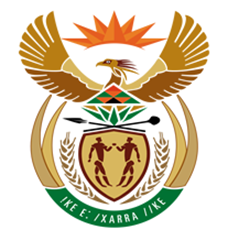 NATIONAL ASSEMBLYQUESTION FOR WRITTEN REPLYQUESTION NUMBER: 2822 [NW3129E]DATE OF PUBLICATION: 15 September 20172822.	Mr D J Maynier (DA) to ask the Minister of Finance:With reference to his reply to question 1533 on 3 July 2017, what is the detailed breakdown of the amount spent on the Expanded Public Works Programme by (a)(i) each national government department and (ii) each public entity reporting to each specified national department, (b)(i) each provincial government department and (ii) each public entity reporting to each specified provincial department and (c) each municipality in the 2016-17 financial year?				NW3129EREPLY:The coordination and oversight of the Expanded Public Works Programme is the mandate of the national Department of Public Works and hence they are best placed to provide the detailed information being requested.